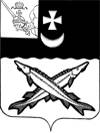 АДМИНИСТРАЦИЯ БЕЛОЗЕРСКОГО  МУНИЦИПАЛЬНОГО ОКРУГА  ВОЛОГОДСКОЙ  ОБЛАСТИП О С Т А Н О В Л Е Н И ЕОт  __________  № _____О внесении изменений в постановление администрации округа от 09.02.2023  № 170В целях приведения муниципальных правовых актов в соответствие с действующим законодательством, в соответствии с Порядком разработки, реализации и оценки эффективности муниципальных программ Белозерского муниципального округа Вологодской области, утвержденным постановлением администрации округа от 25.04.2023 № 519, постановлением администрации района от 17.10.2022 № 370 «Об утверждении Перечня муниципальных программ Белозерского муниципального округа на 2023-2027 годы» (с учетом последующих изменений и дополнений), на основании Устава округаПОСТАНОВЛЯЮ:1. Внести в муниципальную программу охраны окружающей среды и рационального использования природных ресурсов на 2023-2027 годы, утвержденную постановлением администрации округа от 09.02.2023 № 170, изменение, изложив ее в новой редакции (прилагается).2. Настоящее постановление подлежит опубликованию в газете «Белозерье» и размещению на официальном сайте Белозерского муниципального округа в информационно-телекоммуникационной сети «Интернет».Глава округа: 								Д.А. СоловьевПриложение  к постановлению администрации округаот _____________  № _____«Приложение  к постановлению администрации округаот 09.02.2023 № 170Муниципальная программа охраны окружающей среды и рационального использования природных ресурсов на 2023-2027 годы(далее – Программа)Паспорт муниципальной программы Белозерского муниципального округаОбщая характеристика сферы реализации муниципальной программыОбщая характеристика сферы реализации программыЭкологическая обстановка в округе оценивается как стабильная с тенденцией к улучшению, но, несмотря на некоторые позитивные результаты, многие проблемы в сфере экологии до конца не решены и требуют программного подхода и дополнительных действий.В настоящее время в Белозерском округе остаются нерешенными проблемы загрязнения водных объектов от сбросов предприятий, растущего объема отходов производства и потребления.Водные объектыПоверхностные водные объекты являются одновременно основными источниками питьевого и производственного водоснабжения и приемниками хозяйственно-бытовых и производственных сточных вод.В 2021 году объем сброса сточных вод в водные объекты от предприятий, расположенных на территории Белозерского округа составил 172,6 тыс. куб. м (весь объем является недостаточно очищенным). Недостаточный уровень очистки сточных вод, сбрасываемых предприятиями водопроводно-канализационного хозяйства в водные объекты, оказывает негативное воздействие на экосистему водных объектов и окружающую среду.Большинство муниципальных очистных сооружений канализации (ОСК) находится в неудовлетворительном техническом состоянии и работает с низкой эффективностью ввиду износа, устаревшей конструкции и нарушения правил эксплуатации. Чрезвычайно изношены муниципальные сети водоотведения.Реализация мероприятий программы позволит предотвратить возможный ущерб от негативного воздействия вод. Обращение с отходами производства и потребленияНа территории округа ежегодно образуется свыше 6 тыс.тонн твердых коммунальных отходов.  Согласно   действующей   Территориальной схеме   обращения   с   отходами, в   том числе с твердыми    коммунальными отходами, на территории Вологодской   области, утвержденной    приказом    Департамента    природных    ресурсов    и    охраны   окружающей   среды  области  от  10.01.2022 № 3  Белозерский округ относится к западной зоне деятельности регионального оператора. По Белозерскому округу  предусмотрено обустройство объекта перегрузки отходов, образованных на территории Белозерского округа и рекультивация существующих мест несанкционированного размещения твердых коммунальных отходов. Экологическое воспитание и образованиеЭкологическое образование в последние годы является одним из приоритетных направлений природоохранной деятельности в округе. В образовательных учреждениях, учреждениях культуры  Белозерского муниципального округа проводятся мероприятия по экологическому воспитанию обучающихся.   Участие обучающихся школ и воспитанников детских садов в конкурсах, викторинах, выставках способствует развитию творческой личности подростка. Очевидно, что проблема воспитания экологической культуры не может решаться силами только образовательных учреждений. Необходимо конструктивное взаимодействие органов представительной и исполнительной муниципальной власти с учреждениями образования, культуры, общественными организациями на уровнях округа.Белозерский округ нуждается в кадрах, готовых решать обостряющиеся проблемы охраны окружающей среды и природопользования, способных к адаптации и переменам в период формирования рыночной экономики и перехода общества к модели устойчивого развития. Поэтому формирование основ экологической культуры - одно из важных приоритетных направлений социально-экономического развития округа. Требуется воспитание экологической культуры как системы экологических знаний, экологического мышления, сознания и экологически оправданного поведения в процессе реализации содержания, форм, методов непрерывного экологического воспитания и образования.Одним из основных принципов деятельности органов местного самоуправления является ответственность за обеспечение благоприятной окружающей среды и экологической безопасности на соответствующих территориях.Экологическая доктрина Российской Федерации, одобренная распоряжением Правительства Российской Федерации от 31 августа 2002 года № 1225-р, определяет в качестве стратегической цели государственной политики в области экологии сохранение природных систем, поддержание их целостности и жизнеобеспечивающих функций для устойчивого развития общества, повышения качества жизни, улучшения здоровья населения и демографической ситуации, обеспечения экологической безопасности страны.Стратегия национальной безопасности Российской Федерации, утвержденная Указом Президента Российской Федерации 2 июля 2021 года № 400, рассматривает обеспечение экологической безопасности как важную составляющую национальной безопасности государства. При этом стратегическими целями обеспечения экологической безопасности и рационального природопользования являются сохранение окружающей природной среды и обеспечение ее защиты, ликвидация экологических последствий хозяйственной деятельности. Стратегия социально-экономического развития Белозерского муниципального округа Вологодской области на период до 2030 года, утвержденная решением Представительного Собрания района от 25.12.2018 № 99 устанавливает следующие задачи, реализуемые данной программой:- уменьшение уровня загрязнения водных объектов за счет модернизации и совершенствования технологий очистки сточных вод организациями в сфере производства и в коммунальном комплексе;- создание комплексной системы по сбору, сортировке и переработке твердых коммунальных отходов;- достижение качественно нового уровня развития экологической культуры населения, организация и развитие системы экологического образования.- участие в организации деятельности по сбору (в том числе раздельному сбору), транспортированию, обработке, утилизации, обезвреживанию, захоронению твердых коммунальных отходов на территории муниципального округа; - улучшение состояния водных объектов путем строительства и реконструкции канализационных очистных сооружений (федеральная программа «Вода России»).2. Приоритеты в сфере реализации муниципальной программы, цели, задачи, сроки реализации муниципальной программыПриоритеты в сфере охраны окружающей среды является: Ликвидация мест несанкционированного размещения ТКО округа.Снижение уровня загрязнения водных объектов.  Информирование и просвещение населения по вопросам охраны окружающей среды и рационального природопользования.Целью Программы являются - обеспечение экологической безопасности граждан и сохранение природных систем;- улучшение состояния окружающей среды Белозерского муниципального округа на основе планового подхода к решению экологических вопросов.  В рамках реализации Программы необходимо решить следующие основные задачи:Ликвидация мест несанкционированного размещения ТКО округа. Развитие инфраструктуры переработки, использования и безопасного размещения отходов. Снижение уровня загрязнения водных объектовФормирование основ экологической культуры населения округа  и обеспечение оперативного информирования и просвещения населения по вопросам охраны окружающей среды и рационального природопользования.Срок реализации Программы: 2023 - 2027 годы.3. Характеристика основных мероприятий муниципальной программы В рамках реализации Программы планируется выполнение следующих мероприятий:1. Мероприятия по охране, рациональному и комплексному использованию водных ресурсов.2. Мероприятия по предотвращению загрязнения природной среды отходами производства и потребления.2.1. Развитие инфраструктуры переработки, использования и безопасного размещения отходов. Разработка проектов рекультивации мест несанкционированного размещения отходов.Мероприятие планируется реализовать путем проведения конкурсных процедур с целью определения проектной организации для разработки проекта рекультивации. Разработка проектно-сметной документации на строительство перегрузочной станции мощностью 7000 тонн/год.2.2. Ликвидация мест несанкционированного размещения ТКО округа. Мероприятие будет осуществлено путем ликвидации несанкционированных свалок отходов округа посредством вывоза отходов на объекты размещения отходов, включенные в ГРОРО.3.Формирование основ экологической культуры населения округа и обеспечение оперативного информирования и просвещения населения по вопросам охраны окружающей среды и рационального природопользования. Осуществление дополнительного финансирования мероприятий экологического направления общеобразовательных организаций; участие в проведении конкурсов, выставок и т.п. Участие в мероприятиях, семинарах по природоохранной тематике для повышения квалификации специалистов, занятых в сфере охраны окружающей среды.4. Финансовое обеспечение муниципальной программы за счет бюджета округа,  обоснование объема финансовых ресурсов, необходимых для реализации муниципальной программыФинансирование мероприятий муниципальной программы за счет бюджета округа представлено в приложении № 1 к Программе. Информация по обоснованию объем финансовых ресурсов, необходимых для реализации муниципальной программы содержится в приложении № 3 к Программе.5. Прогнозная (справочная) оценка расходов федерального и областного бюджетов, физических и юридических лиц на реализацию целей муниципальной программыПрогнозная (справочная) оценка расходов федерального и областного бюджетов, физических и юридических лиц на реализацию целей муниципальной программы представлена в Приложении  № 2 к Программе.6. Целевые показатели (индикаторы) достижения целей и решения задач муниципальной программы и прогноз конечных результатов реализации муниципальной программыСведения о  показателях (индикаторах) муниципальной программы приведены в таблице.ТаблицаСведения о  показателях (индикаторах) муниципальной программыСведения о порядке сбора информации и методике расчета целевых показателей (индикаторов) муниципальной программы  приведены в приложении № 4 к программе.В результате реализации программы к 2027 году планируется:Реализация запланированного муниципальной программой комплекса мероприятий позволит достичь следующих результатов к 2027 году:ликвидировать 8 мест несанкционированного размещения ТКО на территории округа.увеличить долю использованных, обезвреженных отходов в общем объеме образовавшихся отходов производства и потребления до 55 %.не допускать увеличения уровня загрязнения водных объектов за счет загрязняющих веществ, поступающих со сточными водами в поверхностные водные объекты. увеличить доли населения, принявшего участие в мероприятиях экологической направленности до 48 %..Приложение №1 к Муниципальной программе охраны окружающей среды и рационального использования природных ресурсов на 2023-2027 годыФинансовое обеспечение реализации муниципальной программыза счет средств бюджета округа (тыс. руб.)Приложение №2к Муниципальной программе охраны окружающей среды и рационального использования природных ресурсов на 2023-2027 годыПрогнозная (справочная) оценка расходов федерального, областного бюджетов, бюджетов государственных внебюджетных фондов, физических и юридических лиц на реализацию целей муниципальной программы(подпрограммы муниципальной программы) (тыс. руб.)Приложение № 3 к Муниципальной программе охраны окружающей среды и рационального использования природных ресурсов на 2023-2027 годыПеречень основных мероприятий и финансовое обеспечениереализации муниципальной программы (подпрограммы)за счёт средств бюджета округаПриложение № 4 к Муниципальной программе охраны окружающей среды и рационального использования природных ресурсов на 2023-2027 годыСведения о порядке сбора информации и методике расчета целевых показателей (индикаторов) муниципальной программыПриложение №5 к Муниципальной программе охраны окружающей среды и рационального использования природных ресурсов на 2023-2027 годыПлан реализации Муниципальной программыохраны окружающей среды и рационального использования природных ресурсов на 2023-2027 годы».Название программыМуниципальная программа охраны окружающей среды и рационального использования природных ресурсов на 2023-2027 годыОтветственный исполнитель муниципальной программыАдминистрация Белозерского муниципального округаСоисполнители муниципальной программыОтдел архитектуры и строительства администрации округа, отдел ЖКХ администрации округа, территориальные управления администрации Белозерского муниципального округа,  МАУ «МТО района»Исполнители мероприятий муниципальной   программыАдминистрация Белозерского муниципального округаТерриториальное управление «Белозерское» администрации Белозерского муниципального округаТерриториальное управление «Восточное» администрации Белозерского муниципального округаТерриториальное управление «Западное» администрации Белозерского муниципального округаПодпрограммы муниципальной программыОтсутствуютЦели муниципальной программыОбеспечение экологической безопасности граждан и сохранение природных систем Улучшение состояния окружающей среды Белозерского муниципального округа на основе планового подхода к решению экологических вопросовЗадачи муниципальной программыЛиквидация мест несанкционированного размещения ТКО округа. Развитие инфраструктуры переработки, использования и безопасного размещения отходов. Снижение уровня загрязнения водных объектов.  Формирование основ экологической культуры населения округа  и обеспечение оперативного информирования и просвещения населения по вопросам охраны окружающей среды и рационального природопользования.Целевые показатели (индикаторы) муниципальной программы- доля ликвидированных несанкционированных свалок;- доля утилизированных и обезвреженных отходов в общем объеме образовавшихся отходов в процессе производства и потребления;- доля населения, принявшего участие в мероприятиях экологической направленности, от общей численности населения округа;- масса загрязняющих веществ, поступивших со сточными водами в поверхностные водные объекты.Сроки реализации муниципальной программы2023-2027 годыОбъем бюджетных ассигнований муниципальной программыОбщий объем средств на реализацию программы – 151 232,2 тыс. рублей, в том числе:2023 год – 9 203,4 тыс.рублей;2024 год – 141 368,8 тыс.рублей;2025 год – 330,0 тыс.рублей;2026 год – 330,0 тыс.рублей;2027 год – 0,0 тыс.рублей;из них:средства федерального бюджета – 0,0 тыс. рублей, в том числе:2023 год – 0,0 тыс.рублей;2024 год – 0,0 тыс.рублей;2025 год – 0,0 тыс.рублей;2026 год – 0,0 тыс.рублей;2027 год – 0,0 тыс.рублей;средства из областного  бюджета – 144 018,6   тыс. рублей, в том числе:2023 год – 7 211,0 тыс.рублей; 2024 год – 136 807,6 тыс.рублей; 2025 год – 0,00 тыс.рублей;2026 год – 0,00 тыс.рублей;2027 год – 0,00 тыс.рублей;средства бюджета округа – 7 213,6 тыс.рублей, в том числе:2023 год – 1 992,4 тыс.рублей;2024 год – 4 561,2  тыс.рублей;2025 год – 330,0 тыс.рублей;2026 год – 330,0 тыс.рублей;2027 год – 0,0 тыс.рублей.Программа разработана при условии ежегодной корректировки финансирования мероприятий в соответствии с утвержденными бюджетамиОжидаемые результаты реализации муниципальной программыЛиквидация 8 мест несанкционированного размещения ТКО на территории округа.Увеличение доли использованных, обезвреженных отходов в общем объеме образовавшихся отходов производства и потребления до 55 %.Не допущение увеличения уровня загрязнения водных объектов за счет загрязняющих веществ, поступающих со сточными водами в поверхностные водные объекты. Увеличение доли населения, принявшего участие в мероприятиях экологической направленности до 48 %.№ п/пЗадачи, направленные на достижение целиНаименование индикатора (показателя)Ед. изм.Значение показателейЗначение показателейЗначение показателейЗначение показателейЗначение показателей№ п/пЗадачи, направленные на достижение целиНаименование индикатора (показателя)Ед. изм.202320242025202620271234567891.Снижение количества мест несанкционированного размещения твердых коммунальных отходов Доля ликвидированных несанкционированных свалок%585875831002.Развитие инфраструктуры переработки, использования и безопасного размещения отходов доля утилизированных и обезвреженных отходов в общем объеме образовавшихся отходов в процессе производства и потребления%38404550553.Снижение уровня загрязнения водных объектовмасса загрязняющих веществ, поступивших со сточными водами в поверхностные водные объектытн/год23232323234.Формирование основ экологической культуры населения округа и обеспечение оперативного информирования и просвещения населения по вопросам охраны окружающей среды и рационального природопользованиядоля населения, принявшего участие в мероприятиях экологической направленности, от общей численности населения округа%4042444648Ответственный исполнитель, соисполнитель, исполнительИсточник финансового обеспеченияРасходы (тыс. руб.)Расходы (тыс. руб.)Расходы (тыс. руб.)Расходы (тыс. руб.)Расходы (тыс. руб.)Ответственный исполнитель, соисполнитель, исполнительИсточник финансового обеспечения202320242025202620271234567Итого по муниципальной программевсего, в том числе9 203,4141 368,8330,0330,00Итого по муниципальной программесобственные доходы бюджета округа1 992,44 561,2330,0330,00Итого по муниципальной программемежбюджетные трансферты из областного бюджета 7 211,0136 807,6000Итого по муниципальной программемежбюджетные трансферты из федерального бюджета 00000Итого по муниципальной программебезвозмездные поступления государственных внебюджетных фондов, физических и юридических лиц 00000Администрация Белозерского муниципального округавсего, в том числе9 203,4141 368,8330,0330,00Администрация Белозерского муниципального округасобственные доходы бюджета округа1 992,44 561,2330,0330,00Администрация Белозерского муниципального округамежбюджетные трансферты из областного бюджета 7 211,0136 807,6000Администрация Белозерского муниципального округамежбюджетные трансферты из федерального бюджета 00000Администрация Белозерского муниципального округабезвозмездные поступления государственных внебюджетных фондов, физических и юридических лиц 00000Источник финансового обеспеченияОценка расходов (тыс. руб.), годыОценка расходов (тыс. руб.), годыОценка расходов (тыс. руб.), годыОценка расходов (тыс. руб.), годыОценка расходов (тыс. руб.), годыИсточник финансового обеспечения20232024202520262027123456Всего7 211,0136 807,6000областной бюджет7 211,0136 807,6000федеральный бюджет00000государственные внебюджетные фонды00000физические и юридические лица00000в том числе в форме государственно-частного партнерства00000№
п/пОтветственный исполнитель, соисполнитель, исполнительНаименование основного мероприятия, мероприятия муниципальной программы (подпрограммы)Источник финансового обеспеченияРасходы (тыс. руб.)Расходы (тыс. руб.)Расходы (тыс. руб.)Расходы (тыс. руб.)Расходы (тыс. руб.)Расходы (тыс. руб.)№
п/пОтветственный исполнитель, соисполнитель, исполнительНаименование основного мероприятия, мероприятия муниципальной программы (подпрограммы)Источник финансового обеспечения20232024202520262027Всего за 2023-202712345678910Итого по муниципальной программе всего, в том числе9 203,4141 368,8330,0330,00151 232,2Итого по муниципальной программе собственные доходы бюджета округа1 992,44 561,2330,0330,007 213,6Итого по муниципальной программе межбюджетные трансферты из областного бюджета 7 211,0136 807,6000144 018,6Итого по муниципальной программе межбюджетные трансферты из федерального бюджета 000000Итого по муниципальной программе безвозмездные поступления государственных внебюджетных фондов, физических и юридических лиц 0000001Администрация Белозерского муниципального округаМероприятия по охране, рациональному и комплексному использованию водных ресурсоввсего, в том числе030,030,030,0090,01Администрация Белозерского муниципального округаМероприятия по охране, рациональному и комплексному использованию водных ресурсовсобственные доходы бюджета округа030,030,030,0090,01Администрация Белозерского муниципального округаМероприятия по охране, рациональному и комплексному использованию водных ресурсовмежбюджетные трансферты из областного бюджета 0000001Администрация Белозерского муниципального округаМероприятия по охране, рациональному и комплексному использованию водных ресурсовмежбюджетные трансферты из федерального бюджета 0000001Администрация Белозерского муниципального округаМероприятия по охране, рациональному и комплексному использованию водных ресурсовбезвозмездные поступления государственных внебюджетных фондов, физических и юридических лиц 0000002Администрация Белозерского муниципального округаМероприятия по предотвращению загрязнения природной среды отходами производства и потреблениявсего, в том числе9 203,4141 338,8300,0300,00151 142,22Администрация Белозерского муниципального округаМероприятия по предотвращению загрязнения природной среды отходами производства и потреблениясобственные доходы бюджета округа1 992,44 531,2300,0300,007 123,62Администрация Белозерского муниципального округаМероприятия по предотвращению загрязнения природной среды отходами производства и потреблениямежбюджетные трансферты из областного бюджета 7 211,0136 807,6000144 018,62Администрация Белозерского муниципального округаМероприятия по предотвращению загрязнения природной среды отходами производства и потреблениямежбюджетные трансферты из федерального бюджета 0000002Администрация Белозерского муниципального округаМероприятия по предотвращению загрязнения природной среды отходами производства и потреблениябезвозмездные поступления государственных внебюджетных фондов, физических и юридических лиц 0000003Администрация Белозерского муниципального округаФормирование основ экологической культуры населения района и обеспечение оперативного информирования и просвещения населения по вопросам охраны окружающей среды и рационального природопользованиявсего, в том числе0000003Администрация Белозерского муниципального округаФормирование основ экологической культуры населения района и обеспечение оперативного информирования и просвещения населения по вопросам охраны окружающей среды и рационального природопользованиясобственные доходы бюджета округа0000003Администрация Белозерского муниципального округаФормирование основ экологической культуры населения района и обеспечение оперативного информирования и просвещения населения по вопросам охраны окружающей среды и рационального природопользованиямежбюджетные трансферты из областного бюджета 0000003Администрация Белозерского муниципального округаФормирование основ экологической культуры населения района и обеспечение оперативного информирования и просвещения населения по вопросам охраны окружающей среды и рационального природопользованиямежбюджетные трансферты из федерального бюджета 0000003Администрация Белозерского муниципального округаФормирование основ экологической культуры населения района и обеспечение оперативного информирования и просвещения населения по вопросам охраны окружающей среды и рационального природопользованиябезвозмездные поступления государственных внебюджетных фондов, физических и юридических лиц 000000№п/пНаименование целевого показателя (индикатора)Единица измеренияОпределение целевого показателя (индикатора) Временные характеристики целевого показателя (индикатора) Алгоритм формирования (формула) и методологические пояснения к целевому показателю (индикатору) Показатели, используемые в формуле Метод сбора информации, индекс формы отчетности Ответственный за сбор данных по целевому показателю (индикатору) 1234567891.Доля ликвидированных несанкционированных свалок%отражает отношение числа несанкционированных свалок на территории округа, включенных в Территориальную схему обращения с отходами, в том числе с твердыми коммунальными отходами, на территории Вологодской области, утвержденную Приказом Департамента природных ресурсов и охраны окружающей среды области от 10.01.2022 № 3 к числу ликвидированных несанкционированных свалок в отчетном годуПоказатель рассчитывается с нарастающим итогом( S / T ) x 100 %S - число ликвидированных в отчетном году несанкционированных свалок, ед.Т - число несанкционированных свалок, включенных в Территориальную схему, ед.на основании запроса, на основании фактически выполненных работ по ликвидации свалокОтдел архитектуры и строительства администрации Белозерского муниципального округа 2.Доля утилизированных и обезвреженных отходов в общем объеме образовавшихся отходов в процессе производства и потребления%Исчисляется из годовой статистической отчетности № 2-ТП (отходы) «Сведения об образовании, обработке, утилизации, обезвреживании размещении отходов производства и потребления» и отчета МСПгодовая( D / O ) x 100 %D – образовано отходов за отчетный год, т О – отходы, переданные на обезвреживание, тна основании запроса в Управление Росприроднадзора3.Масса загрязняющих веществ, поступивших со сточными водами в поверхностные водные объектытн/годпринимается согласно годовой статистической отчетности № 2-ТП (водхоз) "Сведения об использовании воды»годоваяне используетсяна основании запроса4.Доля населения, принявшего участие в мероприятиях экологической направленности, от общей численности населения округа%Показатель принимается согласно отчетным данным, предоставляемым учреждениями округа; материалам, публикуемым в средствах массовой информации, на официальном сайте Администрации Белозерского муниципального округагодовая(U / N) x 100 %U – число участников мероприятий экологической направленности, чел.N – общая численность населения округана основании запроса№Наименование основных мероприятий Ответственный исполнитель (Ф.И.О., должность)СрокСрокОжидаемый непосредственный результат (краткое описание)Финансирование (тыс. руб.)Финансирование (тыс. руб.)Финансирование (тыс. руб.)Финансирование (тыс. руб.)Финансирование (тыс. руб.)№Наименование основных мероприятий Ответственный исполнитель (Ф.И.О., должность)начала реализацииокончания реализацииОжидаемый непосредственный результат (краткое описание)2023202420252026202712345678910111.Мероприятия по охране, рациональному и комплексному использованию водных ресурсов1.Мероприятия по охране, рациональному и комплексному использованию водных ресурсов1.Мероприятия по охране, рациональному и комплексному использованию водных ресурсов1.Мероприятия по охране, рациональному и комплексному использованию водных ресурсов1.Мероприятия по охране, рациональному и комплексному использованию водных ресурсов1.Мероприятия по охране, рациональному и комплексному использованию водных ресурсов1.Мероприятия по охране, рациональному и комплексному использованию водных ресурсов1.Мероприятия по охране, рациональному и комплексному использованию водных ресурсов1.Мероприятия по охране, рациональному и комплексному использованию водных ресурсов1.Мероприятия по охране, рациональному и комплексному использованию водных ресурсов1.Мероприятия по охране, рациональному и комплексному использованию водных ресурсов1.1. Снижение уровня загрязнения водных объектов.1.1. Снижение уровня загрязнения водных объектов.1.1. Снижение уровня загрязнения водных объектов.1.1. Снижение уровня загрязнения водных объектов.1.1. Снижение уровня загрязнения водных объектов.1.1. Снижение уровня загрязнения водных объектов.1.1. Снижение уровня загрязнения водных объектов.1.1. Снижение уровня загрязнения водных объектов.1.1. Снижение уровня загрязнения водных объектов.1.1. Снижение уровня загрязнения водных объектов.1.1. Снижение уровня загрязнения водных объектов.1.1.1Проведение аналитического контроля Первый заместитель главы округа 01.01.202331.12.2027определение состава проб воды030,030,030,00 2. Мероприятия по предотвращению загрязнения природной среды отходами производства и потребления 2. Мероприятия по предотвращению загрязнения природной среды отходами производства и потребления 2. Мероприятия по предотвращению загрязнения природной среды отходами производства и потребления 2. Мероприятия по предотвращению загрязнения природной среды отходами производства и потребления 2. Мероприятия по предотвращению загрязнения природной среды отходами производства и потребления 2. Мероприятия по предотвращению загрязнения природной среды отходами производства и потребления 2. Мероприятия по предотвращению загрязнения природной среды отходами производства и потребления 2. Мероприятия по предотвращению загрязнения природной среды отходами производства и потребления 2. Мероприятия по предотвращению загрязнения природной среды отходами производства и потребления 2. Мероприятия по предотвращению загрязнения природной среды отходами производства и потребления 2. Мероприятия по предотвращению загрязнения природной среды отходами производства и потребления2.1.Развитие инфраструктуры переработки, использования и безопасного размещения отходов. Разработка проектов рекультивации мест несанкционированного размещения отходов2.1.Развитие инфраструктуры переработки, использования и безопасного размещения отходов. Разработка проектов рекультивации мест несанкционированного размещения отходов2.1.Развитие инфраструктуры переработки, использования и безопасного размещения отходов. Разработка проектов рекультивации мест несанкционированного размещения отходов2.1.Развитие инфраструктуры переработки, использования и безопасного размещения отходов. Разработка проектов рекультивации мест несанкционированного размещения отходов2.1.Развитие инфраструктуры переработки, использования и безопасного размещения отходов. Разработка проектов рекультивации мест несанкционированного размещения отходов2.1.Развитие инфраструктуры переработки, использования и безопасного размещения отходов. Разработка проектов рекультивации мест несанкционированного размещения отходов2.1.Развитие инфраструктуры переработки, использования и безопасного размещения отходов. Разработка проектов рекультивации мест несанкционированного размещения отходов2.1.Развитие инфраструктуры переработки, использования и безопасного размещения отходов. Разработка проектов рекультивации мест несанкционированного размещения отходов2.1.Развитие инфраструктуры переработки, использования и безопасного размещения отходов. Разработка проектов рекультивации мест несанкционированного размещения отходов2.1.Развитие инфраструктуры переработки, использования и безопасного размещения отходов. Разработка проектов рекультивации мест несанкционированного размещения отходов2.1.Развитие инфраструктуры переработки, использования и безопасного размещения отходов. Разработка проектов рекультивации мест несанкционированного размещения отходов2.1.1Рекультивация земельных участков, занятых несанкционированными свалками отходов (Рекультивация несанкционированной свалки ТКО  вблизи г. Белозерск)Первый заместитель главы округа 01.01.202431.12.2025Обеспечение санитарно-эпидемиологического благополучия населения как одного из основных условий реализации конституционных прав граждан на охрану здоровья и благоприятную окружающую среду0 141 038, 80002.1.2Строительство перегрузочной станции на территории полигона. Мощность - 7000 тонн/годПервый заместитель главы округа  01.01.202631.12.2027Обеспечение санитарно-эпидемиологического благополучия населения как одного из основных условий реализации конституционных прав граждан на охрану здоровья и благоприятную окружающую среду000002.1.3Разработка проектно-сметной документации на рекультивацию несанкционированной свалки ТКО вблизи г.БелозерскаПервый заместитель главы округа  01.01.202331.12.2024Обеспечение санитарно-эпидемиологического благополучия населения как одного из основных условий реализации конституционных прав граждан на охрану здоровья и благоприятную окружающую среду8411,000002.2. Ликвидация мест несанкционированного размещения ТКО 2.2. Ликвидация мест несанкционированного размещения ТКО 2.2. Ликвидация мест несанкционированного размещения ТКО 2.2. Ликвидация мест несанкционированного размещения ТКО 2.2. Ликвидация мест несанкционированного размещения ТКО 2.2. Ликвидация мест несанкционированного размещения ТКО 2.2. Ликвидация мест несанкционированного размещения ТКО 2.2. Ликвидация мест несанкционированного размещения ТКО 2.2. Ликвидация мест несанкционированного размещения ТКО 2.2. Ликвидация мест несанкционированного размещения ТКО 2.2. Ликвидация мест несанкционированного размещения ТКО 2.2.1Ликвидация несанкционированной свалки отходов вблизи населенного пункта  п. Белый Ручей (в 1 км от п.Белый Ручей в границах кадастрового квартала 35:03:0302041)Первый заместитель главы округа 01.01.202331.12.2023Обеспечение санитарно-эпидемиологического благополучия населения как одного из основных условий реализации конституционных прав граждан на охрану здоровья и благоприятную окружающую среду38,400002.2.2Ликвидация несанкционированной свалки вблизи населенного пункта  д.Глушково (в 1,5 км на восток от д.Глушково, в границах кадастрового квартала 35:03:0401001)Первый заместитель главы округа 01.01.202331.12.2023Обеспечение санитарно-эпидемиологического благополучия населения как одного из основных условий реализации конституционных прав граждан на охрану здоровья и благоприятную окружающую среду262,700002.2.3Ликвидация несанкционированной свалки отходов вблизи населенного пункта п.Мегринский (в восточной стороне от  п.Мегринский, в границах кадастрового квартала 35:03:0000000:246)Первый заместитель главы округа 01.01.202431.12.2027Обеспечение санитарно-эпидемиологического благополучия населения как одного из основных условий реализации конституционных прав граждан на охрану здоровья и благоприятную окружающую среду000002.2.4Ликвидация несанкционированной свалки отходов вблизи населенного пункта д.Карпово (в 3 км от д.Карпово, в границах кадастрового квартала 35:03:0401003:462)Первый заместитель главы округа 01.01.202431.12.2027Обеспечение санитарно-эпидемиологического благополучия населения как одного из основных условий реализации конституционных прав граждан на охрану здоровья и благоприятную окружающую среду000002.2.5Ликвидация несанкционированной свалки отходов вблизи населенного пункта д.Дудино (на земельном участке, расположенном в с/п Куностьское, (КНЗУ: 35:03:0000000), геогр. координаты - 60.015475, 37.730836 (навал№1),  60.015996, 37.716020  (навал№2)Первый заместитель главы округа 01.01.202331.12.2023Обеспечение санитарно-эпидемиологического благополучия населения как одного из основных условий реализации конституционных прав граждан на охрану здоровья и благоприятную окружающую среду207,100002.2.6Ликвидация несанкционированной свалки отходов вблизи населенного пункта д.Тимонино (в 2 км от д.Тимонино в сторону д.Ленино на земельном участке 59,965399; 38,028846)Первый заместитель главы округа 01.01.202331.12.2023Обеспечение санитарно-эпидемиологического благополучия населения как одного из основных условий реализации конституционных прав граждан на охрану здоровья и благоприятную окружающую среду32,600002.2.7Ликвидация несанкционированной свалки отходов вблизи населенного пункта д.Ершово (на земельном участке с координатами: 596,834078; 37,822274)Первый заместитель главы округа 01.01.202331.12.2023Обеспечение санитарно-эпидемиологического благополучия населения как одного из основных условий реализации конституционных прав граждан на охрану здоровья и благоприятную окружающую среду76,100002.2.8Ликвидация несанкционированной свалки отходов вблизи д.Агашино (в границах кадастрового квартала 35:03:0403001, южнее земельного участка  в границах кадастрового квартала 35:03:0403001:547)Первый заместитель главы округа 01.01.202331.12.2023Обеспечение санитарно-эпидемиологического благополучия населения как одного из основных условий реализации конституционных прав граждан на охрану здоровья и благоприятную окружающую среду175,500002.2.9Ликвидация несанкционированной свалки отходов вблизи с.Маэкса (в 100 м от съезда с автодороги Белозерск-Нижняя Мондома к с.Маэкса, в границах кадастрового квартала 35:03:0203003)Первый заместитель главы округа 01.01.202431.12.2027Обеспечение санитарно-эпидемиологического благополучия населения как одного из основных условий реализации конституционных прав граждан на охрану здоровья и благоприятную окружающую среду000002.2.10Ликвидация несанкционированной свалки отходов вблизи г.Белозерк (по юго-западному направлению от городского кладбища в кадастровом квартале 35:03:0401001 (координаты 60,028322; 37,829968)Первый заместитель главы округа 01.01.202431.12.2024Обеспечение санитарно-эпидемиологического благополучия населения как одного из основных условий реализации конституционных прав граждан на охрану здоровья и благоприятную окружающую среду0190,00002.2.11Ликвидация несанкционированной свалки отходов (СП Артюшинское, КНЗУ 35:03:0000000)  Первый заместитель главы округа 01.01.202431.12.2027Обеспечение санитарно-эпидемиологического благополучия населения как одного из основных условий реализации конституционных прав граждан на охрану здоровья и благоприятную окружающую среду000002.2.12Ликвидация несанкционированных свалок отходов на землях муниципальной собственности и на землях неразграниченной собственности Первый заместитель главы округа 01.01.202331.12.2027Обеспечение санитарно-эпидемиологического благополучия населения как одного из основных условий реализации конституционных прав граждан на охрану здоровья и благоприятную окружающую среду0110,0300,0300,003.Формирование основ экологической культуры населения района и обеспечение оперативного информирования и просвещения населения по вопросам охраны окружающей среды и рационального природопользования3.Формирование основ экологической культуры населения района и обеспечение оперативного информирования и просвещения населения по вопросам охраны окружающей среды и рационального природопользования3.Формирование основ экологической культуры населения района и обеспечение оперативного информирования и просвещения населения по вопросам охраны окружающей среды и рационального природопользования3.Формирование основ экологической культуры населения района и обеспечение оперативного информирования и просвещения населения по вопросам охраны окружающей среды и рационального природопользования3.Формирование основ экологической культуры населения района и обеспечение оперативного информирования и просвещения населения по вопросам охраны окружающей среды и рационального природопользования3.Формирование основ экологической культуры населения района и обеспечение оперативного информирования и просвещения населения по вопросам охраны окружающей среды и рационального природопользования3.Формирование основ экологической культуры населения района и обеспечение оперативного информирования и просвещения населения по вопросам охраны окружающей среды и рационального природопользования3.Формирование основ экологической культуры населения района и обеспечение оперативного информирования и просвещения населения по вопросам охраны окружающей среды и рационального природопользования3.Формирование основ экологической культуры населения района и обеспечение оперативного информирования и просвещения населения по вопросам охраны окружающей среды и рационального природопользования3.Формирование основ экологической культуры населения района и обеспечение оперативного информирования и просвещения населения по вопросам охраны окружающей среды и рационального природопользования3.Формирование основ экологической культуры населения района и обеспечение оперативного информирования и просвещения населения по вопросам охраны окружающей среды и рационального природопользования3.1Экологическое информирование и образование населенияПервый заместитель главы округа 01.01.202331.12.2027Повышение уровня экологического  образование населения000003.2Участие в мероприятиях, семинарах по природоохранной тематикеПервый заместитель главы округа01.01.202331.12.2027Повышение квалификации специалистов, занятых в сфере охраны окружающей среды 000003.3Организация и проведение конкурсов экологической направленностиПервый заместитель главы округа 01.01.202331.12.2027Рост количества населения округа, принявшего участие в мероприятиях экологической направленности00000Итого:Итого:Итого:Итого:Итого:Итого:9 203,4141 368,8330,0330,00